		BULLETIN D’INSCRIPTION 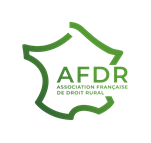 Colloque du 3 décembre 2021 à Charols (26450)CHEMINS RURAUX ET CHEMINS D’EXPLOITATIONJournée validant trois heures au titre de la formation professionnelle continue NOM : …………………………………………….PRENOM : ……………………………………….QUALITE : ………………………………………ORGANISME : ………………………………….ADRESSE : ………………………………………………………………………………………………………………………………..TEL :………………………………  FAX : …………………………… MAIL : ………………………………………………………PARTICIPERANE PARTICIPERA PAS(Aux travaux et au Déjeuner sur les chemins ruraux et chemins d’exploitation)REGLEMENT A JOINDRE IMPERATIVEMENT (Droits d’inscription incluant la participation aux travaux, et le repas)TARIF      …….. ………………………………………………………………………. ………………….. 60 € Droits d’inscription à régler par chèque à l’ordre de l’Association Française de Droit Rural, section Rhône-Alpes	Numéro d’organisme formateur : 11755491275	LE PRESENT BULLETIN EST A RETOURNER, ACCOMPAGNE DE VOTR REGLEMENT, AVANT LE 15 NOVEMBRE 2021 A L’ADRESSE SUIVANTE :Me François ROBBEAvocat associéCabinet Axiojuris 223 rue Charles GermainBP 1023769658 Villefranche-sur-Saône cedexavocat.robbe@axiojuris.com